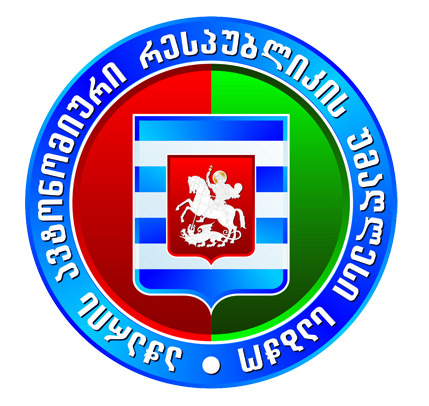 ღია მმართველობის საბჭოს სხდომის ო ქ მ ი №3სხდომას თავმჯდომარეობდა - აჭარის ავტონომიური რესპუბლიკის უმაღლესი საბჭოს თავმჯდომარე დავით გაბაიძე.ესწრებოდნენ:საბჭოს წევრები: მერაბ კარანაძე, ვახტანგ წულაძე, ვლადიმერ მგალობლიშვილი, მერაბ ბლადაძე, ელგუჯა ბაგრატიონი, პეტრე ზამბახიძე.არასამთავრობო და საერთაშორისო ორგანიზაციების წარმომადგენლები:1. ირინე ურუშაძე - გაეროს განვითარების პროგრამა (UNDP).2. ნინო შაინიძე - ინფორმაციის თავისუფლების განვითარების ინსტიტუტი (IDFI).3. მალხაზ ჭკადუა - საერთაშორისო გამჭვირვალობა საქართველო4. ალექსანდრე ლორთქიფანიძე - დემოკრატიის ინსტიტუტი. სხდომის თავმჯდომარემ დავით გაბაიძემ წარმოადგინა ღია მმართველობის საბჭოს 2020 წლის 14 აგვისტოს №3 სხდომის დღის წესრიგის პროექტი. ღია მმართველობის საბჭოს წევრებმა დღის წესრიგი ერთხმად დაამტკიცეს.დღის წესრიგი1. აჭარის ავტონომიური რესპუბლიკის უმაღლესი საბჭოს ღია მმართველობის 2020-2021 წლების სამოქმედო გეგმაში შეტანილი ვალდებულებების განხილვა და დამტკიცება. დავით გაბაიძე - აჭარის ავტონომიური რესპუბლიკის უმაღლესი საბჭოს თავმჯდომარე/ღია მმართველობის საბჭოს თავმჯდომარე2. ღია მმართველობის საბჭოს საკონსულტაციო ჯგუფის წევრობაზე ორგანიზაცია „მწვანე სექტორის“ განცხადების განხილვა.დავით გაბაიძე - აჭარის ავტონომიური რესპუბლიკის უმაღლესი საბჭოს თავმჯდომარე/ღია მმართველობის საბჭოს თავმჯდომარეIაჭარის ავტონომიური რესპუბლიკის უმაღლესი საბჭოს ღია მმართველობის 2020-2021 წლების სამოქმედო გეგმაში შეტანილი ვალდებულებების განხილვა და დამტკიცებასხდომის თავმჯდომარის დავით გაბაიძის განცხადებით, მ/წლის 6 აგვისტოს, გაიმართა აჭარის ავტონომიური რესპუბლიკის უმაღლესი საბჭოს ღია მმართველობის საბჭოსა და მასთან არსებული საკონსულტაციო ჯგუფის სამუშაო შეხვედრა, სადაც ღია მმართველობის საბჭოს 2020-2021 წლების სამოქმედო გეგმისთვის წარმოდგენილი ინიციატივებისა და რეკომენდაციების დეტალური განიხილვა მოხდა. მომხსენებელმა ყველა მონაწილეს მადლობა გადაუხადა აღნიშნულ შეხვედრაში აქტიური მონაწილეობისათვის. ღია მმართველობის საბჭოს წევრებმა განიხილეს ღია მმართველობის 2020-2021 წლების სამოქმედო გეგმის ვალდებულებების დეტალური აღწერა მიზნებით, ინდიკატორებით, აქტივობებითა და ვადებით. ღია მმართველობის 2020-2021 წლების სამოქმედო გეგმის 15 ვალდებულებას ცალ-ცალკე ეყარა კენჭი, კერძოდ:ვალდებულება 1. საჯარო კონსულტაციები საკანონმდებლო პროცესში.პეტრე ზამბახიძემ მიზანშეუწონლად მიიჩნია, აღნიშნული ვალდებულების განხორციელების ერთ-ერთ ეტაპზე, რომელიც ვებგვერდზე ატვირთულ კანონპროექტებზე კომენტარის გაკეთებისა და/ან შეთავაზების/მოსაზრებების ატვირთვის შესაძლებლობის დანერგვისათვის პლატფორმის შექმნას გულისხმობს, 2021 წლის მარტიდან 2021 წლის სექტემბრამდე ვადის განსაზღვრა.ვახტანგ წულაძის მოსაზრებით, აღნიშნული პლატფორმის არსიდან გამომდინარე, უმჯობესია, მისი შექმნისათვის ხანგრძლივი ვადის დაწესება.მომხრე - 6 წევრი                                   წინააღმდეგი - 0კენჭისყრაში მონაწილეობა არ მიიღო - 1 წევრმა (პეტრე ზამბახიძე)ვალდებულება 2. აღმასრულებელი ხელისუფლების კონტროლის გაძლიერება სამოქალაქო საზოგადოებასთან ერთად.  შენიშვნები და მოსაზრებები არ გამოთქმულა.მომხრე - 7 წევრი                                   წინააღმდეგი - 0კენჭისყრაში მონაწილეობა არ მიიღო - 1 წევრმა (ვახტანგ წულაძე)ვალდებულება 3. აჭარის უმაღლესი საბჭოს მოქალაქეთა ჩართულობის ცენტრის შექმნა. შენიშვნები და მოსაზრებები არ გამოთქმულა.მომხრე - 7 წევრი                               წინააღმდეგი - 0ვალდებულება 4.  ელექტრონული და წერილობითი პეტიციის სისტემის დანერგვა. შენიშვნები და მოსაზრებები არ გამოთქმულა.მომხრე - 7 წევრი                                   წინააღმდეგი - 0ვალდებულება 5. მედიის აკრედიტაციის მექანიზმის შემუშავება. შენიშვნები და მოსაზრებები არ გამოთქმულა.მომხრე - 7 წევრი                                   წინააღმდეგი - 0ვალდებულება 6. სპეციალური საჭიროების მქონე პირთათვის უმაღლესი საბჭოს ვებგვერდის ადაპტაცია. შენიშვნები და მოსაზრებები არ გამოთქმულა.მომხრე - 7 წევრი                                   წინააღმდეგი - 0ვალდებულება 7. სპეციალური საჭიროების მქონე პირთათვის უმაღლესი საბჭოს შენობის ადაპტირება. შენიშვნები და მოსაზრებები არ გამოთქმულა.მომხრე - 7 წევრი                                   წინააღმდეგი - 0ვალდებულება 8. აჭარის ავტონომიური რესპუბლიკის უმაღლესი საბჭოს საქმიანობის შესახებ ინფორმაციის ხელმისაწვდომობის გაზრდა სმენის არმქონეებისათვის - ჟესტურ ენაზე ადაპტირება.პეტრე ზამბახიძის მოსაზრებით, ტექნიკური თვალსაზრისით, უმჯობესია, ჟესტურ ენაზე თარგმნა/გადაცემა მოხდეს პლენარული სხდომის ინტერნეტ-ტრანსლირების პროცესში. მისივე თქმით, ასევე მნიშვნელოვანია, განისაზღვროს ვინ იქნება თარჯიმანი   -  უმაღლეს საბჭოში მუდმივი მუხლით დანიშნული თანამშრომელი თუ მოწვეული სპეციალისტი.სხდომის თავმჯდომარის დავით გაბაიძის განცხადებით, აღნიშნული ვალდებულების შესრულებისას გასათვალისწინებელია ის გარემოება, რომ მუდმივად, ყველა პლენარული სხდომის ჟესტურ ენაზე თარგმნა ვერ მოხდება, რადგან იგი დიდ ფინანსურ ხარჯებთან არის დაკავშირებული. შესაბამისად, მიზანშეწონილია, რომ პლენარულ სხდომაზე განსაკუთრებული მნიშვნელობის საკითხების განხილვების პროცესი მოწვეულმა სპეციალისტმა თარგმნოს.მომხრე - 7 წევრი                                   წინააღმდეგი - 0ვალდებულება 9. აჭარის უმაღლესი საბჭოს შენობაში შესვლის, სხდომაზე დასწრების და საშვის გაცემის ელექტრონული სისტემა.პეტრე ზამბახიძის განცხადებით, პლენარულ სხდომებზე მსურველთა დასწრებისათვის აუცილებელია სხდომათა დარბაზში შესაბამისი ადგილების გამოყოფა  და რაოდენობის  განსაზღვრა.დავით გაბაიძის განმარტებით, სწორედ აღნიშნული ვალდებულების შესრულებისათვის,  საკონსულტაციო ჯგუფის მიერ შემუშავდება პლენარულ სხდომაზე დასწრებისა და საშვის გაცემის სპეციალური წესი.მომხრე - 7 წევრი                                   წინააღმდეგი - 0ვალდებულება 10. აჭარის უმაღლესი საბჭოს და მისი ორგანოების სხდომების ინტერნეტ-ტრანსლაცია და მოქალაქეთა ჩართულობა. შენიშვნები და მოსაზრებები არ გამოთქმულა.მომხრე - 7 წევრი                                   წინააღმდეგი - 0ვალდებულება 11. უმაღლესი საბჭოს ვებგვერდზე დოკუმენტების ადვილად დასამუშავებელ ფორმატში განთავსება, პროაქტიულად გამოსაქვეყენებლი ინფორმაციის ნუსხის გაზრდა. შენიშვნები და მოსაზრებები არ გამოთქმულა.მომხრე - 7 წევრი                                   წინააღმდეგი - 0ვალდებულება 12. აჭარის უმაღლესი საბჭოს, დეპუტატებისა და ორგანოების საჯარო ანგარიშები მოქალაქეებს. 	პეტრე ზამბახიძის წინადადებით, მე-12 ვალდებულების დასათაურება ჩამოყალიბდა შემდეგნაირად - „აჭარის უმაღლესი საბჭოს, მისი ორგანოების და დეპუტატების საჯარო ანგარიშები მოქალაქეებს“.მომხრე - 7 წევრი                                   წინააღმდეგი - 0ვალდებულება 13. უმაღლესი საბჭოს კომიტეტების სამოქმედო გეგმების შემუშავება და გამოქვეყნება.	დავით გაბაიძის მოსაზრებით, უმაღლესი საბჭოსათვის მე-13 ვალდებულება  ძალიან მნიშვნელოვანია, გამომდინარე იქიდან, რომ მისი შესრულება უზრუნველყოფს უმაღლესი საბჭოს საკანონმდებლო საქმიანობის კიდევ უფრო გააქტიურებას. 	პეტრე ზამბახიძის განცხადებით, უმაღლესი საბჭოს მიერ მსგავსი ვალდებულების შესრულების კატეგორიული წინააღმდეგია, რადგან მისი თქმით, იგი დაემსგავსება ძველი დროის - საბჭოური გეგმების შემუშავებას, რაც მისთვის აბსოლუტურად მიუღებელია.	ვახტანგ წულაძის თქმით, აღნიშნული ვალდებულების შესრულებით შესაძლებელია უმაღლესი საბჭოს კომიტეტებმა საკმაოდ საინტერესო და შედეგის მომტანი საკითხების განხორციელება დაგეგმონ.მომხრე - 6 წევრი                                   წინააღმდეგი - 1 წევრი (პეტრე ზამბახიძე)ვალდებულება 14. ღია კარის დღე. შენიშვნები და მოსაზრებები არ გამოთქმულა.მომხრე - 7 წევრი                                   წინააღმდეგი - 0ვალდებულება 15. CSO დღე. შენიშვნები და მოსაზრებები არ გამოთქმულა.მომხრე - 7 წევრი                                   წინააღმდეგი - 0უმაღლესი საბჭოს ღია მმართველობის საბჭოს დებულების თანახმად,  შეთანხმებული ღია მმართველობის 2020-2021 წლების სამოქმედო გეგმა დასამტკიცებლად გაეგზავნება უმაღლესი საბჭოს ბიუროს. IIღია მმართველობის საბჭოს საკონსულტაციო ჯგუფის წევრობაზე ორგანიზაცია „მწვანე სექტორის“ განცხადების განხილვასხდომის თავმჯდომარის დავით გაბაიძის განცხადებით, უმაღლეს საბჭოში შემოსულია არასამთავრობო ორგანიზაცია ა(ა)იპ „მწვანე სექტორის“ თავმჯდომარის ილია გუჩმანიძის განცხადება, რომელშიც ნათქვამია, რომ აღნიშნული ორგანიზაცია თანახმაა მონაწილეობა მიიღოს ღია მმართველობის საბჭოსთან არსებულ საკონსულტაციო ჯგუფის საქმიანობაში, რომლის წევრად პროექტების მენეჯერი ციალა ქათამიძეა წარმოდგენილი.  ღია მმართველობის საბჭოს წევრებმა საკონსულტაციო ჯგუფში არასამთავრობო ორგანიზაცია ა(ა)იპ „მწვანე სექტორის“ წარმომადგენლის ციალა ქათამიძის გაწევრებას მხარი ერთხმად დაუჭირეს. ღია მართველობის საბჭოს სხდომა დასრულდა.აჭარის ავტონომიური რესპუბლიკის უმაღლესი საბჭოს თავმჯდომარე,ღია მმართველობის საბჭოს სხდომის თავმჯდომარე	         	              დავით გაბაიძეოქმი შეადგინა:დიანა დიასამიძექ. ბათუმი14.08.202011:00 სთ